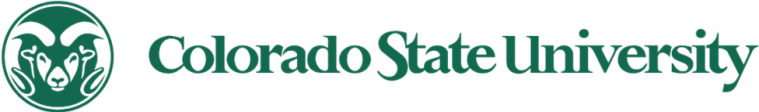 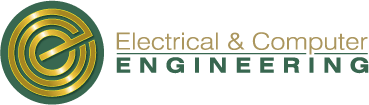 ECE Senior Design ProgramApplication for a Project(Erase all text appearing in italic)Paper copy of this application may be handed to one advisor, that you are most likely to apply with in the first round, during the sign-up session (April 19th, 3:00 – 5:30 pm) and E-mailed to supervisor, if listed, and Olivera@colostate.edu by the end of the day on Saturday, April 20th  * * *     Save as pdf and email pdf version of this document     * * *Student name: ______________________________________Contact info: _____________________________________________________________________Applying for a project: _____________________________________________________________Supervising professor/ Industry mentor: ________________________________________________Student’s major/minor (list all): _______________________________________________________Student’s GPA as of today: ____________  Missing prerequisite (if any): ______________________________Short resume:Some of the details you should consider mentioning are:courses you have taken or will be taking in fall relevant to the project, special skills, are you more of a hardware or software person (your strengths),what would you like to learn during senior design, …Project statement:Explain in brief why you would like to work on the project you are applying for.* * *     Length of this document should not exceed two pages     * * *